SUCCESFUL INNAUGRATION OF SPORTS WEEK ‘SFOORTI’ 2023 OF GCOENGovernment Engineering College, Nagpur is continuously striving for the overall development of the college students. Mr Vidarbha Shri Sonu Watmare , the Principal of the Institute Dr. R.P.Borkar,Dean Students Welfare Dr Kiran Tajane ,Faculty Co-ordinator Prof S.R.Wagh All Heads of Deptt inaugurated "SFOORTI- 2023" . SFOORTI gets the multitude of participants in 11+ sports competitions. This year the sports included Cricket, Football, Kabaddi, Kho-Kho, Volleyball, Tug of War, Relay, Badminton, Chess, Carrom,Table-Tennis. The inauguration was conducted with great enthusiasm and spirits in the presence of teaching staff, non-teaching staff and students. The program started with the lighting of the torch by the chief guest. During the program the NCC team, student sports coordinators and also the students participating in various sports conducted a disciplined march. In the inauguration the Principal of the institute emphasized the importance of versatile personality in modern as well as competitive era. Also the chief guest of the program Shri Sonu Watmare in his orientation speech gave detailed information about the mental and physical benefits of various sports to the students. The vote of thanks for the program was done by the student representative of the college. The program was moderated by Prasad Nalkande, Sport Secretary of Student Welfare Committee and Adwait Pathak , President to make the program successful. Dr. K.M.Tajne, Dean Student Welfare Cell,  Dr.Tekade, Technical coordinator,  Dr. C. P. Kalambe,Head Science & Humanities, Prof.R.M.Sahare Cultural Coordinator, Prof. S. R Wagh Sports Coordinator, student sports coordinator and his team contributed to the success of the program. The program mainly benefited from the presence of department heads, teaching and non-teaching staff of the college.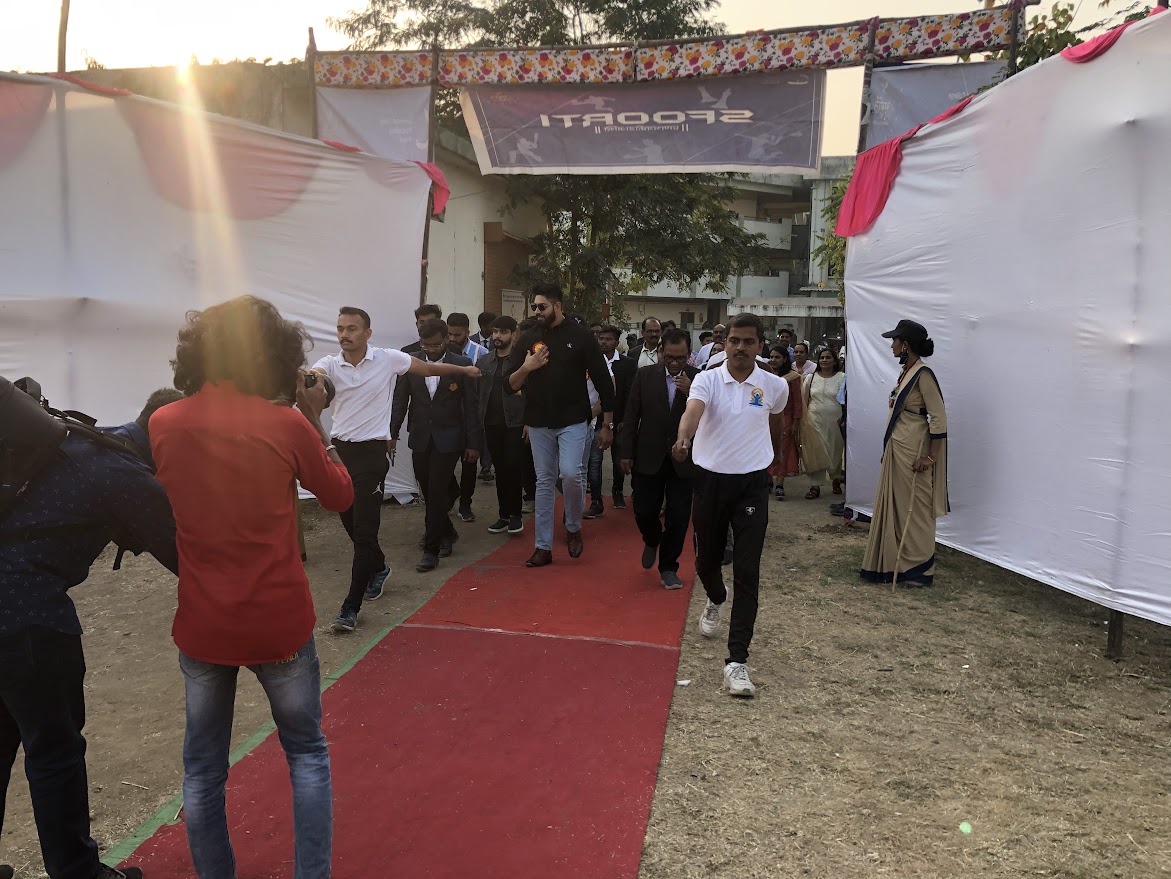 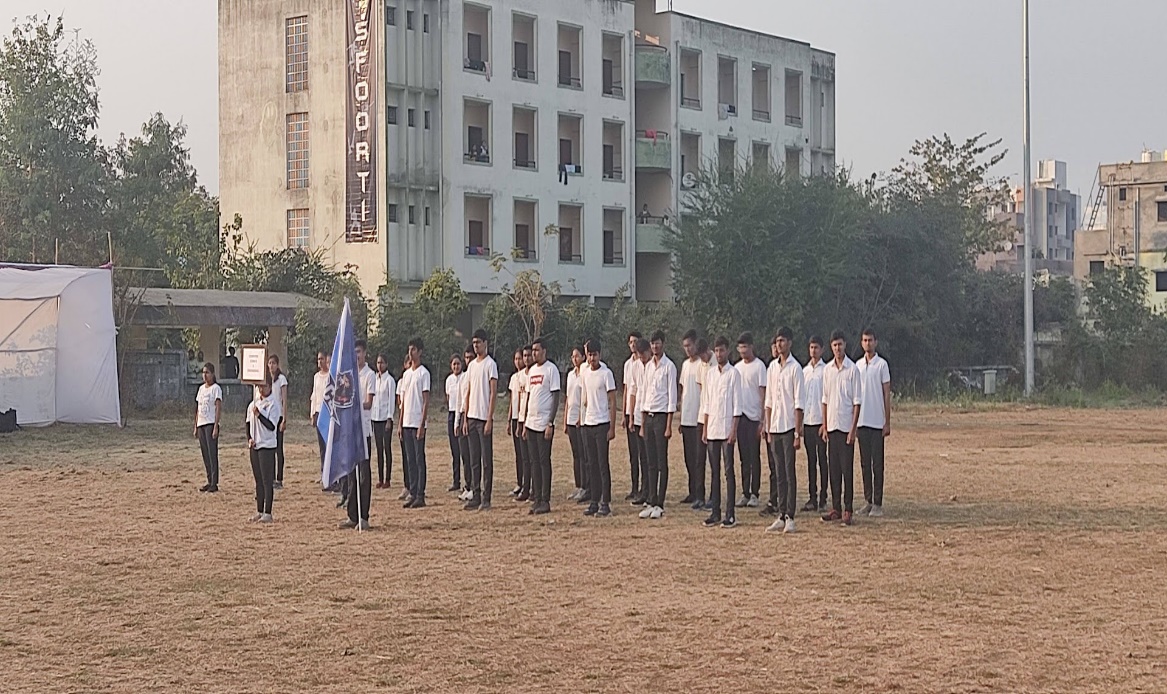 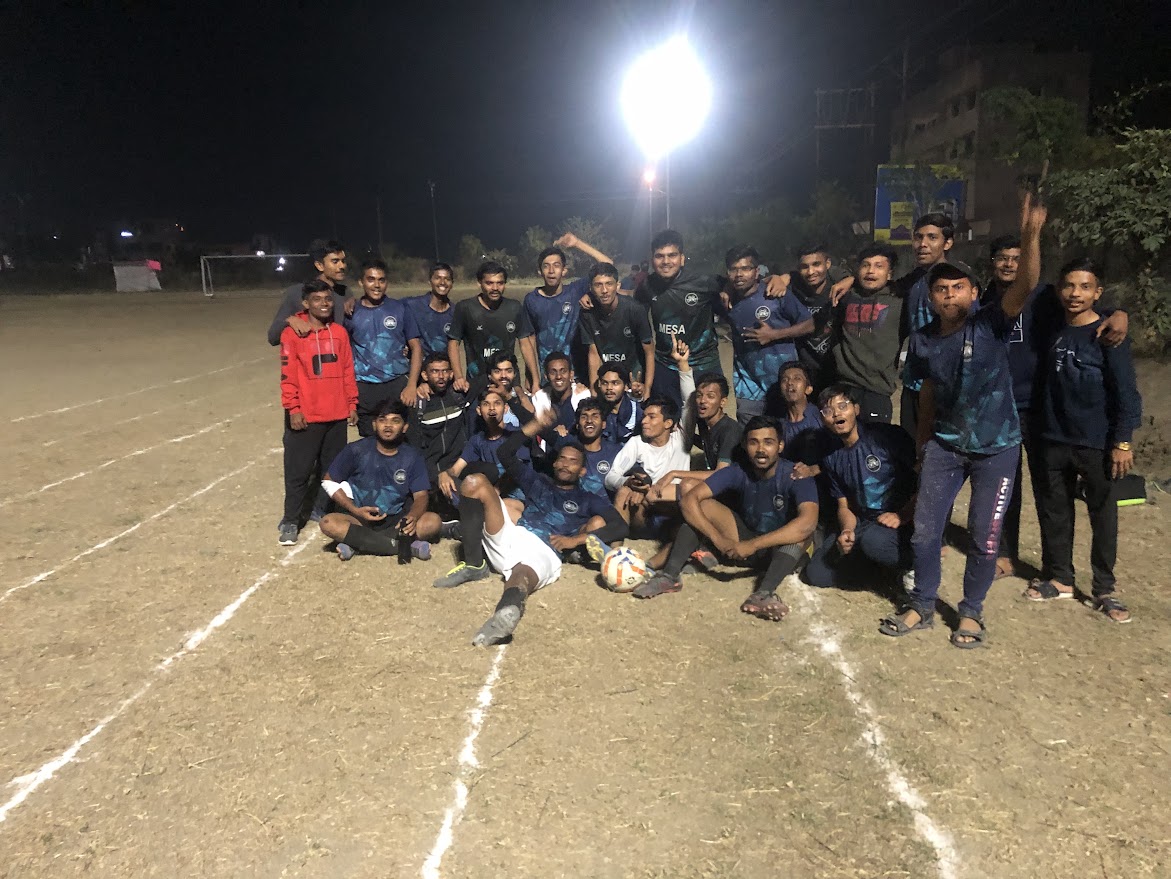 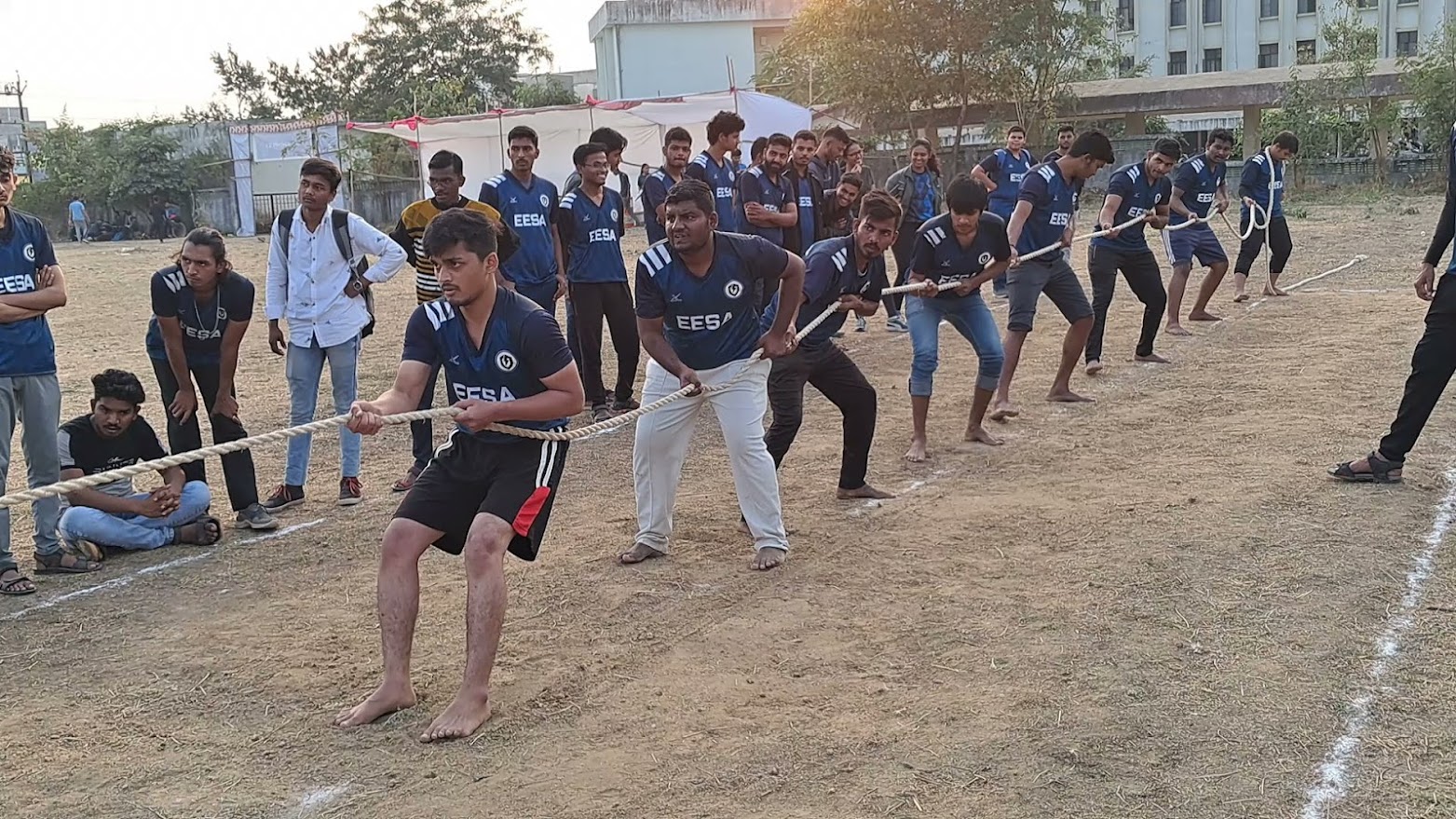 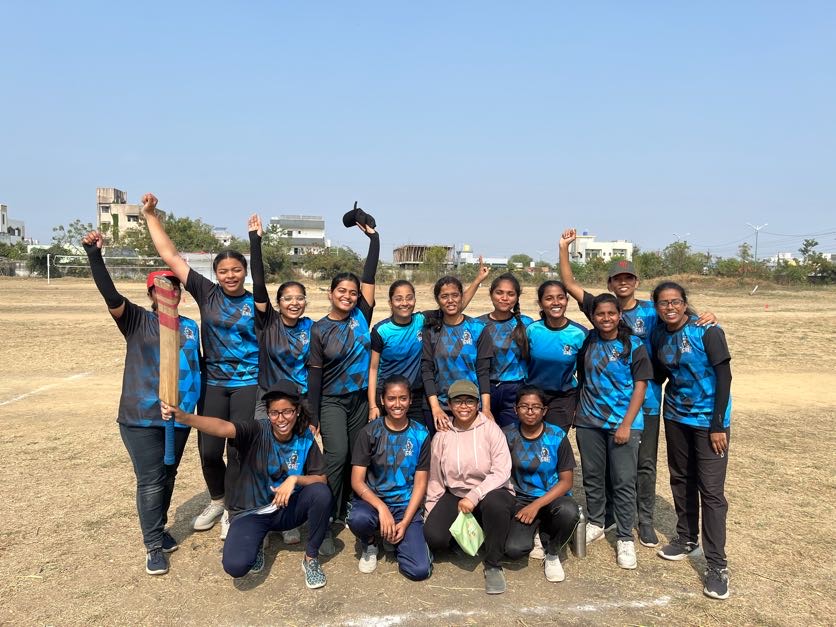 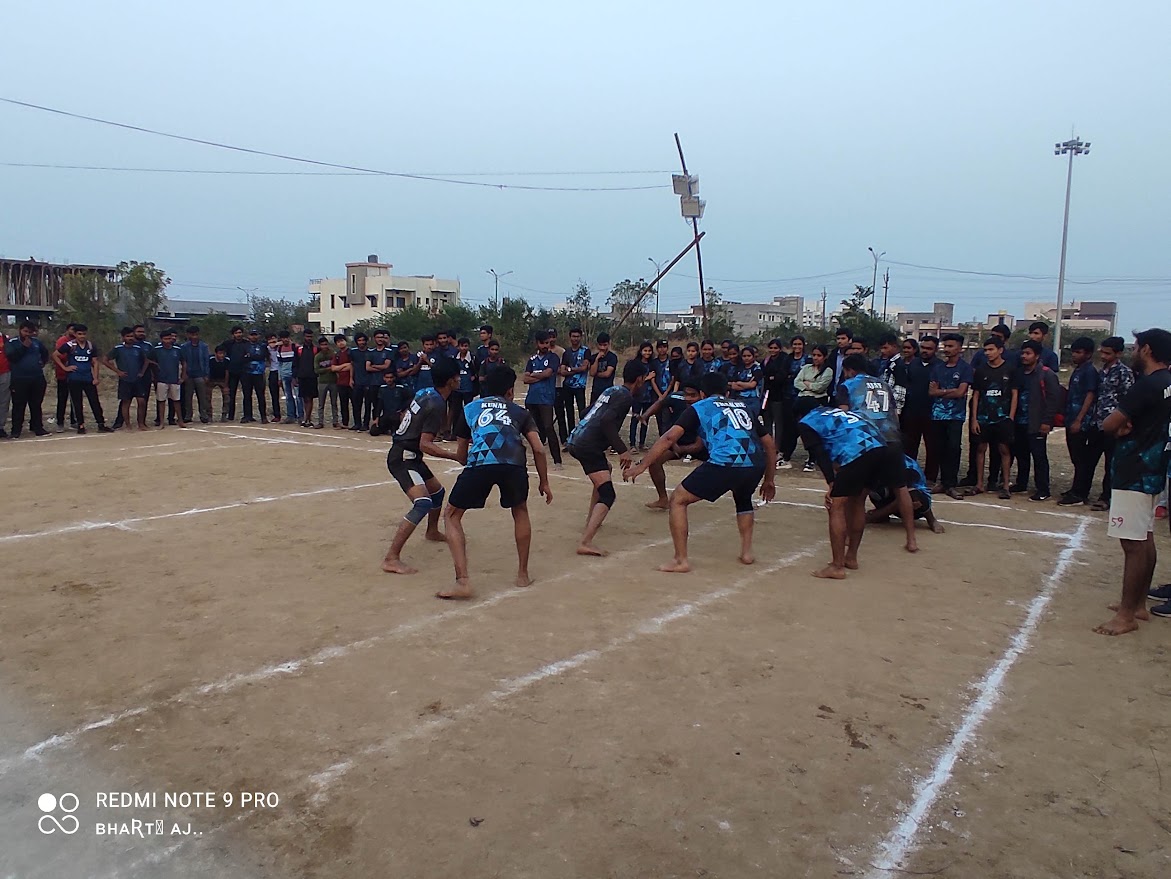 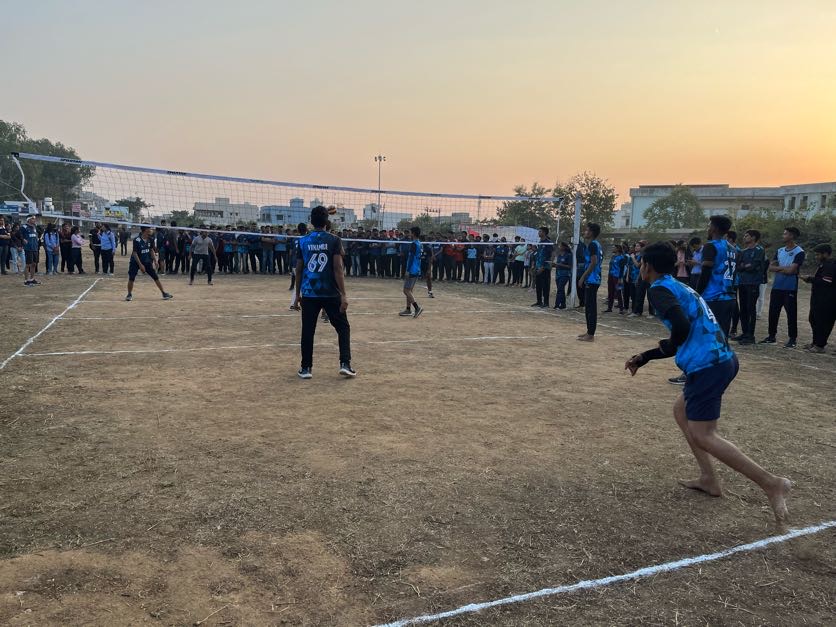 